Домашняя работа по алгебре для 8а и 8б класса1. Вычислите:1)         2)       3)         4) 2. Решите задачу:В период распродажи магазин снижал цены дважды: в первый раз на 30%, во второй — на 45%. Сколько рублей стал стоить чайник после второго снижения цен, если до начала распродажи он стоил 1400 р.?Спортивный магазин проводит акцию: «Любая футболка по цене 300 рублей. При покупке двух футболок — скидка на вторую 60%». Сколько рублей придётся заплатить за покупку двух футболок?Акции предприятия распределены между государством и частными лицами в отношении 3:5. Общая прибыль предприятия после уплаты налогов за год составила 32 млн. р. Какая сумма из этой прибыли должна пойти на выплату частным акционерам?3. Решите уравнения: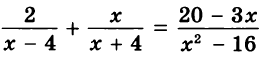 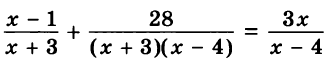 4. Из пунктов А и В, расстояние между которыми 19 км, вышли одновременно навстречу друг другу два пешехода и встретились в 9 км от А. Найдите скорость пешехода, шедшего из А, если известно, что он шёл со скоростью, на 1 км/ч большей, чем пешеход, шедший из В, и сделал в пути получасовую остановку.5. Расстояние между городами А и В равно 750 км. Из города А в город В со скоростью 50 км/ч выехал первый автомобиль, а через три часа после этого навстречу ему из города В выехал со скоростью 70 км/ч второй автомобиль. На каком расстоянии от города А автомобили встретятся? 6. Из пункта А в пункт В, расстояние между которыми 34 км, выехал велосипедист. Одновременно с ним из В в А вышел пешеход. Велосипедист ехал со скоростью, на 8 км/ч большей скорости пешехода, и сделал в пути получасовую остановку. Найдите скорость велосипедиста, если известно, что они встретились в 10 км от пункта В. 